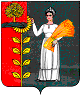 РОССИЙСКАЯ ФЕДЕРАЦИЯПОСТАНОВЛЕНИЕГлавы сельского поселения Верхнематренский сельсовет                                Добринского муниципального района Липецкой области   13.10.2016г.		              с. Верхняя Матренка			      № 235О назначении публичных слушаний по проекту                                                  изменений Правил землепользования и застройки сельского поселения                        Верхнематренский сельсовет Добринского муниципального района  В соответствии со ст. 31-33 Градостроительного кодекса Российской Федерации, Федеральным законом от 06.10.2003 г. № 131-ФЗ «Об общих принципах организации местного самоуправления в Российской Федерации», Уставом сельского поселения Верхнематренский сельсовет Добринского муниципального района Липецкой области Российской Федерации, Положением «О порядке организации и проведения публичных слушаний на территории сельского поселения Верхнематренский сельсовет», администрация сельского поселения Верхнематренский сельсовет Постановляет:1. Назначить публичные слушания по вопросу обсуждения проекта « О внесении изменений в Правила землепользования и застройки сельского поселения Верхнематренский сельсовет Добринского муниципального района Липецкой области».2. Утвердить состав комиссии по подготовке и  проведению публичных  слушаний (Приложение №1).2.1. Проинформировать граждан сельского поселения Верхнематренский сельсовет о назначении публичных слушаний путем обнародования в установленном порядке.2.2. Определить местонахождение проекта изменений Правил землепользования и застройки сельского поселения Верхнематренский сельсовет Добринского муниципального района: здание администрации сельского поселения Верхнематренский сельсовет Добринского муниципального района Липецкой области, расположенное по адресу: Липецкая область, Добринский район,  с. Верхняя Матренка, ул. Центральная, д. 31.2.3. Установить, что предложения и замечания принимаются ежедневно, в письменной форме кроме субботы и воскресенья с 9.00 часов до 17.00 часов по адресу: Липецкая область, Добринский район, с. Верхняя Матренка, ул. Центральная, д. 31.2.4. Установить  срок рассмотрения предложений и замечаний по проекту Правил землепользования и застройки сельского поселения  Верхнематренский сельсовет от 1 до 5дней.2.5. Провести публичные слушания по проекту « О внесении изменений в Правила землепользования и застройки сельского поселения  Верхнематренский сельсовет Добринского муниципального района Липецкой области»    24.10.2016 года в 14-00 часов по адресу: Липецкая область, Добринский район, с. Верхняя Матренка, ул. Центральная, д. 31.2.6. Представить проект изменений Правил землепользования и застройки сельского поселения Верхнематренский сельсовет Добринского муниципального района  с протоколами и заключением публичных слушаний главе сельского поселения для внесения в представительный орган местного самоуправления поселения.2.7. Обеспечить опубликование настоящего постановления на официальном сайте администрации сельского поселения Верхнематренский сельсовет, сайте администрации Добринского муниципального района, в районной газете «Добринские вести»3. Контроль над исполнением настоящего постановления оставляю за собой.4. Настоящее постановление вступает в силу со дня его принятия.Глава сельского поселения Верхнематренский сельсовет                                                  Н.В.ЖаворонковаПриложение № 1к постановлению администрации сельского поселения Верхнематренский сельсоветот 13 октября 2016 г. № 235Составкомиссии по подготовке и  проведению публичных  слушаний по проекту                                                  изменений Правил землепользования и застройки сельского поселения                        Верхнематренский сельсовет Добринского муниципального районаПредседатель комиссии-Жаворонкова Н.В.- глава администрации сельского поселения,Секретарь комиссии – Матушкина Е.В. – специалист администрации сельского поселения,Члены комиссии:1. Литвинова Н.А. – старший специалист 1 разряда сельского поселения,2. Нечепуренко Н.Е. – заместитель председателя комитета ЖКХ, строительства и дорожного хозяйства администрации Добринского муниципального района. 